                                       Самоубийство – проблема актуальна Суицид – это действия человека, направленные на лишение самого себя жизни,  бездействие при возникновении опасных для жизни ситуаций, отказ от попыток спасти себя в критический момент.Человек – единственное биологическое существо, которое способно добровольно лишить себя жизни, чтобы больше не испытывать душевных или физических страданий, связанных с различными внешними  и внутренними  факторами. Лица, которые находятся в алкогольной или наркотической зависимости, находятся в группе повышенного риска совершения суицида. Искаженное восприятие реальности, чувство вины, развивающаяся депрессия,  галлюцинации и психозы на фоне воздействия психоактивных  веществ,  приводят к ситуации, когда человек совершает самоубийство.Подростки – вторая группа риска среди лиц, склонных к суициду. Переходный возраст, который сопровождается  чувством одиночества, изолированности от коллектива сверстников, переживания первых эмоциональных привязанностей,  конфликты в семье, давление со стороны родителей и общества – все это может заставить подростка задуматься о самоубийстве.По статистике, самоубийство совершают до 80% психически здоровых людей, остальные случаи связаны с наличием психических заболеваний, в том числе с приемом наркотиков или алкоголя.Статистические данные свидетельствуют, каждые 40 секунд в мире в результате самоубийства умирает один человек.  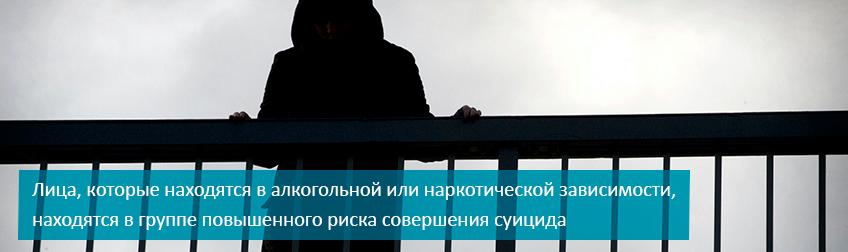 Самые высокие показатели самоубийств отмечаются в странах с высоким уровнем дохода ( мужчины совершают самоубийство  втрое чаще, чем женщины),  в странах с низким и средним уровнем - показатели равны.Среди молодежи в возрасте 15–29 лет самоубийство является  2-ой главной причиной смерти  после гибели в ДТП. Исследования показывают, что мысли о том, чтобы покончить с собой, возникают у каждого 5-го подростка. С годами суицид «молодеет»: о нём думают, пытаются покончить с собой совсем еще дети (в возрасте от 10-ти до 14-ти лет).Наиболее распространенными способами совершения самоубийства являются повешение, отравление пестицидами и самоубийство с использованием огнестрельного оружия. Такое выражение, как: «последняя капля, которая переполнила чашу терпения» часто бывает не просто набором слов.  Причины, ведущие к суициду, подобны капающим  в чашу  каплям и если их окажется очень много, чаша до краёв заполниться  быстро.  Обычно люди не совершают самоубийство из-за одной какой-то неприятности.  Они пытаются уйти из жизни  из-за серии неудач, обид, оскорблений, когда не находят выхода из сложившихся ситуаций.К основным причинам по которым совершается суицид  так же относят: несчастные случаи,  передозировка наркотическими веществами, дорожные происшествия, падения с мостов , зданий, поездов, самоотравления. Большинство подростков, пытавшихся покончить с собой, почти всегда предупреждают  о своем намерении: говорили, делали что-то такое, что служило намеком, предупреждали о том, что они оказались в безвыходной ситуации и думают о смерти. О своих планах расстаться с жизнью не делятся с окружающими лишь немногие. Кто-то из друзей  всегда оказывается в курсе всего происходящего.  Суицидальное поведение принято считать «ненормальным» и «нездоровым».  Однако  специалисты утверждают, что это  ошибочное мнение. Подростки, которые совершают попытку покончить с собой, психически больными не являются и представляют опасность исключительно для самих себя. Большей частью они находятся в состоянии острого эмоционального кризиса. Бытует мнение, если подростку не удалось покончить с собой с первого раза, он будет совершать суицидальные попытки до тех пор, пока не добьется своего.В действительности же молодые люди пытаются  покончить с собой  всего один раз. Большинство из них представляют опасность  в продолжение короткого промежутка времени — от 24 до 72 часов. Если же кто-то вмешается в их планы и окажет помощь, то больше покушаться на свою жизнь они никогда не будут. По данным статистики, из 10-ти покушающихся на свою жизнь подростков 7 делились своими планами. Часто друзья и родители пропускают мимо ушей слова подростка: «Я хочу покончить с собой». Им кажется, что подросток добивается, чтобы на него обратили внимание, или ему что-то нужно.Помните, если ваш знакомый заговорил о самоубийстве, он и в самом  деле хочет привлечь к себе внимание.  Не рискуй жизнью своего друга, знакомого или близкого человека. Прислушайся к его словам и  не рассуждай о том, чем он руководствовался.   Он   решился  на отчаянный шаг и ему живётся очень плохо. Все люди разные и смотрят они по-разному на одну и ту же проблему.  То, что одному кажется ерундой, другому может показаться  концом света.По мнению специалистов, предотвращать суицид было бы проще, если бы его совершал только  определённый тип подростка, но такой тип установить  невозможно.Благополучие — не гарантия от суицида.  Подростки из богатых семей подвержены суицидальным настроениям ничуть не меньше, чем подростки из семей нуждающихся. Суицид совершают не только те подростки, которые плохо учатся и ни с кем не ладят, но и молодые люди, у которых нет проблем ни в школе, ни дома. Основными мероприятиями, которые доказали свою эффективность в деле сокращения числа самоубийств, являются:  ограничение доступа к средствам совершения самоубийства; разъяснительная работа  среди молодёжи; осуществление программ развития у молодежи жизненных навыков, позволяющих им справляться со стрессовыми ситуациями; раннее выявление лиц, подверженных риску совершения самоубийства, оказание им помощи и последующее наблюдение.